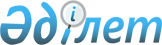 Ақтоғай аудандық мәслихатының 2019 жылғы 26 желтоқсандағы 44 сессиясының "2020-2022 жылдарға арналған аудандық бюджет туралы" № 350 шешіміне өзгерістер енгізу туралы
					
			Мерзімі біткен
			
			
		
					Қарағанды облысы Ақтоғай аудандық мәслихатының 2020 жылғы 20 шілдедегі № 413 шешімі. Қарағанды облысының Әділет департаментінде 2020 жылғы 29 шілдеде № 5990 болып тіркелді. Мерзімі өткендіктен қолданыс тоқтатылды
      Қазақстан Республикасының 2008 жылғы 4 желтоқсандағы Бюджет кодексіне, Қазақстан Республикасының 2001 жылғы 23 қаңтардағы "Қазақстан Республикасындағы жергілікті мемлекеттік басқару және өзін-өзі басқару туралы" Заңына  сәйкес, аудандық мәслихат ШЕШІМ ЕТТІ:
      1. Ақтоғай аудандық мәслихатының 2019 жылғы 26 желтоқсандағы 44 сессиясының "2020-2022 жылдарға арналған аудандық бюджет туралы" № 350 шешіміне  (нормативтік құқықтық актілердің мемлекеттік тіркеу Тізіліміне № 5625 болып тіркелген, Қазақстан Республикасының нормативтік құқықтық актілерінің эталондық бақылау банкінде электрондық түрде 2020 жылы 05 қаңтарда жарияланған), келесі өзгерістер енгізілсін:
      1 тармақ келесі редакцияда мазмұндалсын:
      "1. 2020-2022 жылдарға арналған аудандық бюджет 1, 2, 3, 4, 5, 6, 7 қосымшаларға сәйкес, оның ішінде 2020 жылға келесі көлемдерде бекітілсін:
      1) кірістер – 7850868 мың теңге, оның ішінде:
      салықтық түсімдер – 1945666 мың теңге;
      салықтық емес түсімдер – 6000 мың теңге;
      негізгі капиталды сатудан түсетін түсімдер – 5978 мың теңге;
      трансферттер түсімі – 5893224 мың теңге;
      2) шығындар – 8853791 мың теңге;
      3) таза бюджеттік кредиттеу – 83744 мың теңге:
      бюджеттік кредиттер – 112729 мың теңге;
      бюджеттік кредиттерді өтеу – 28985 мың теңге;
      4) қаржы активтерімен операциялар бойынша сальдо – 0 мың теңге:
      қаржы активтерін сатып алу – 0 мың теңге;
      мемлекеттің қаржы активтерін сатудан түсетін түсімдер – 0 мың теңге;
      5) бюджет тапшылығы (профициті) – алу 1086667 мың теңге;
      6) бюджет тапшылығын қаржыландыру (профицитін пайдалану) – 1086667 мың теңге:
      қарыздар түсімі - 905901 мың теңге;
      қарыздарды өтеу – 28985 мың теңге;
      бюджет қаражатының пайдаланылатын қалдықтары – 209751 мың теңге.";
      5 тармақ келесі редакцияда мазмұндалсын:
      "5. Ақтоғай ауданы әкімдігінің 2020 жылға арналған резерві 39000 мың теңге сомасында бекітілсін.";
      көрсетілген шешімнің 1, 6, 7 қосымшалары осы шешімнің 1, 2, 3 қосымшаларына сәйкес жаңа редакцияда мазмұндалсын.
      2. Осы шешім 2020 жылдың 1 қаңтарынан бастап қолданысқа енеді.  2020 жылға арналған аудандық бюджет 2020 жылға арналған ауыл, кенттер, ауылдық округтер бюджеттеріне аудандық бюджеттен нысаналы трансферттер мен бюджеттік кредиттер 2020 жылға арналған аудан бюджетінің нысаналы трансферттері мен бюджеттік кредиттері
					© 2012. Қазақстан Республикасы Әділет министрлігінің «Қазақстан Республикасының Заңнама және құқықтық ақпарат институты» ШЖҚ РМК
				
      Сессия төрағасы 

М. Қасымхан

      Аудандық мәслихат хатшысы 

Р. Абеуов
Ақтоғай аудандықмәслихатының2020 жылғы 20 шілдесі№ 413шешіміне1 қосымшаҚарағанды облысыАқтоғай аудандықмәслихатының2019 жылғы 26 желтоқсанындағы№ 350шешіміне1 қосымша
Санаты
Санаты
Санаты
Санаты
Сомасы (мың теңге)
Сыныбы
Сыныбы
Сыныбы
Сомасы (мың теңге)
Кіші сыныбы
Кіші сыныбы
Сомасы (мың теңге)
Атауы
Сомасы (мың теңге)
1
2
3
4
5
І.Кірістер:
7850868
1
Салықтық түсімдер
1945666
01
Табыс салығы
596796
1
Корпоративтік табыс салығы
207584
2
Жеке табыс салығы
389212
03
Әлеуметтiк салық
335725
1
Әлеуметтік салық
335725
04
Меншiкке салынатын салықтар
996252
1
Мүлiкке салынатын салықтар
995604
5
Бірыңғай жер салығы
648
05
Тауарларға, жұмыстарға және қызметтерге салынатын iшкi салықтар
15235
2
Акциздер
2689
3
Табиғи және басқа да ресурстарды пайдаланғаны үшiн түсетiн түсiмдер
11746
4
Кәсiпкерлiк және кәсiби қызметтi жүргiзгенi үшiн алынатын алымдар
800
08
Заңдық маңызы бар әрекеттерді жасағаны және (немесе) оған уәкілеттігі бар мемлекеттік органдар немесе лауазымды адамдар құжаттар бергені үшін алынатын міндетті төлемдер
1658
1
Мемлекеттік баж
1658
2
Салықтық емес түсiмдер
6000
01
Мемлекеттік меншіктен түсетін кірістер
2000
5
Мемлекет меншігіндегі мүлікті жалға беруден түсетін кірістер
2000
06
Басқа да салықтық емес түсiмдер
4000
1
Басқа да салықтық емес түсiмдер
4000
3
Негізгі капиталды сатудан түсетін түсімдер
5978
03
Жердi және материалдық емес активтердi сату
5978
1
Жерді сату
3268
2
Материалдық емес активтерді сату
2710
4
Трансферттердің түсімдері
5893224
01
Төмен тұрған мемлекеттiк басқару органдарынан трансферттер
2
3
Аудандық маңызы бар қалалардың, ауылдардың, кенттердің, ауылдық округтардың бюджеттерінен трансферттер
2
02
Мемлекеттiк басқарудың жоғары тұрған органдарынан түсетiн трансферттер
5893222
2
Облыстық бюджеттен түсетiн трансферттер
5893222
Функционалдық топ
Функционалдық топ
Функционалдық топ
Функционалдық топ
Функционалдық топ
Сомасы (мың теңге)
Кіші функция
Кіші функция
Кіші функция
Кіші функция
Сомасы (мың теңге)
Бюджеттік бағдарламалардың әкімшісі
Бюджеттік бағдарламалардың әкімшісі
Бюджеттік бағдарламалардың әкімшісі
Сомасы (мың теңге)
Бағдарлама
Бағдарлама
Сомасы (мың теңге)
Атауы
Сомасы (мың теңге)
1
2
3
4
5
6
ІІ. ШЫҒЫНДАР:
8853791
01
Жалпы сипаттағы мемлекеттiк қызметтер 
464163
1
Мемлекеттiк басқарудың жалпы функцияларын орындайтын өкiлдi, атқарушы және басқа органдар
186081
112
Аудан (облыстық маңызы бар қала) мәслихатының аппараты
31687
001
Аудан (облыстық маңызы бар қала) мәслихатының қызметін қамтамасыз ету жөніндегі қызметтер
31387
003
Мемлекеттік органның күрделі шығыстары
300
122
Аудан (облыстық маңызы бар қала) әкімінің аппараты
154394
001
Аудан (облыстық маңызы бар қала) әкімінің қызметін қамтамасыз ету жөніндегі қызметтер
149120
003
Мемлекеттік органның күрделі шығыстары
5274
2
Қаржылық қызмет
11000
459
Ауданның (облыстық маңызы бар қаланың) экономика және қаржы бөлімі
11000
003
Салық салу мақсатында мүлікті бағалауды жүргізу
1000
010
Жекешелендіру, коммуналдық меншікті басқару, жекешелендіруден кейінгі қызмет және осыған байланысты дауларды реттеу
10000
9
Жалпы сипаттағы өзге де мемлекеттiк қызметтер
267082
459
Ауданның (облыстық маңызы бар қаланың) экономика және қаржы бөлімі
169951
001
Ауданның (облыстық маңызы бар қаланың) экономикалық саясаттын қалыптастыру мен дамыту, мемлекеттік жоспарлау, бюджеттік атқару және коммуналдық меншігін басқару саласындағы мемлекеттік саясатты іске асыру жөніндегі қызметтер
69319
015
Мемлекеттік органның күрделі шығыстары
1500
113
Төменгі тұрған бюджеттерге берілетін нысаналы ағымдағы трансферттер
99132
486
Ауданның (облыстық маңызы бар қаланың) жер қатынастары, сәулет және қала құрылысы бөлімі
34517
001
Жергілікті деңгейде жер қатынастары, сәулет және қала құрылысын реттеу саласындағы мемлекеттік саясатты іске асыру жөніндегі қызметтер
33767
003
Мемлекеттік органның күрделі шығыстары
750
492
Ауданның (облыстық маңызы бар қаланың) тұрғын үй-коммуналдық шаруашылығы, жолаушылар көлігі, автомобиль жолдары және тұрғын үй инспекциясы бөлімі
38479
001
Жергілікті деңгейде тұрғын үй-коммуналдық шаруашылық, жолаушылар көлігі, автомобиль жолдары және тұрғын үй инспекциясы саласындағы мемлекеттік саясатты іске асыру жөніндегі қызметтер
38479
494
Ауданның (облыстық маңызы бар қаланың) кәсіпкерлік және өнеркәсіп бөлімі
24135
001
Жергілікті деңгейде кәсіпкерлікті және өнеркәсіпті дамыту саласындағы мемлекеттік саясатты іске асыру жөніндегі қызметтер
24135
02
Қорғаныс
9136
1
Әскери мұқтаждар
7285
122
Аудан (облыстық маңызы бар қала) әкімінің аппараты
7285
005
Жалпыға бірдей әскери міндетті атқару шеңберіндегі іс-шаралар
7285
2
Төтенше жағдайлар жөнiндегi жұмыстарды ұйымдастыру
1851
122
Аудан (облыстық маңызы бар қала) әкімінің аппараты
1851
006
Аудан (облыстық маңызы бар қала) ауқымындағы төтенше жағдайлардың алдын алу және оларды жою
500
007
Аудандық (қалалық) ауқымдағы дала өрттерінің, сондай-ақ мемлекеттік өртке қарсы қызмет органдары құрылмаған елдi мекендерде өрттердің алдын алу және оларды сөндіру жөніндегі іс-шаралар
1351
03
Қоғамдық тәртіп, қауіпсіздік, құқықтық, сот, қылмыстық-атқару қызметі
3000
9
Қоғамдық тәртіп және қауіпсіздік саласындағы басқа да қызметтер
3000
492
Ауданның (облыстық маңызы бар қаланың) тұрғын үй-коммуналдық шаруашылығы, жолаушылар көлігі, автомобиль жолдары және тұрғын үй инспекциясы бөлімі
3000
021
Елдi мекендерде жол қозғалысы қауiпсiздiгін қамтамасыз ету
3000
04
Бiлiм беру
3886693
1
Мектепке дейiнгi тәрбие және оқыту
134712
464
Ауданның (облыстық маңызы бар қаланың) білім бөлімі
134712
009
Мектепке дейінгі тәрбие мен оқыту ұйымдарының қызметін қамтамасыз ету
54040
040
Мектепке дейінгі білім беру ұйымдарында мемлекеттік білім беру тапсырысын іске асыруға
80672
2
Бастауыш, негізгі орта және жалпы орта білім беру
3449568
464
Ауданның (облыстық маңызы бар қаланың) білім бөлімі
3353299
003
Жалпы білім беру
3272815
006
Балаларға қосымша білім беру
80484
465
Ауданның (облыстық маңызы бар қаланың) дене шынықтыру және спорт бөлімі
96269
017
Балалар мен жасөспірімдерге спорт бойынша қосымша білім беру
96269
9
Бiлiм беру саласындағы өзге де қызметтер
302413
464
Ауданның (облыстық маңызы бар қаланың) білім бөлімі
302413
001
Жергілікті деңгейде білім беру саласындағы мемлекеттік саясатты іске асыру жөніндегі қызметтер
37589
005
Ауданның (облыстык маңызы бар қаланың) мемлекеттік білім беру мекемелер үшін оқулықтар мен оқу-әдiстемелiк кешендерді сатып алу және жеткізу
45400
007
Аудандық (қалалық) ауқымдағы мектеп олимпиадаларын және мектептен тыс іс-шараларды өткiзу
500
012
Мемлекеттік органның күрделі шығыстары
222
015
Жетім баланы (жетім балаларды) және ата-аналарының қамқорынсыз қалған баланы (балаларды) күтіп-ұстауға қамқоршыларға (қорғаншыларға) ай сайынға ақшалай қаражат төлемі
3848
067
Ведомстволық бағыныстағы мемлекеттік мекемелер мен ұйымдардың күрделі шығыстары
169894
113
Төменгі тұрған бюджеттерге берілетін нысаналы ағымдағы трансферттер
44960
06
Әлеуметтiк көмек және әлеуметтiк қамсыздандыру
388288
1
Әлеуметтiк қамсыздандыру
92240
451
Ауданның (облыстық маңызы бар қаланың) жұмыспен қамту және әлеуметтік бағдарламалар бөлімі
82715
005
Мемлекеттік атаулы әлеуметтік көмек 
82715
464
Ауданның (облыстық маңызы бар қаланың) білім бөлімі
9525
030
Патронат тәрбиешілерге берілген баланы (балаларды) асырап бағу 
9525
2
Әлеуметтiк көмек
244818
451
Ауданның (облыстық маңызы бар қаланың) жұмыспен қамту және әлеуметтік бағдарламалар бөлімі
244818
002
Жұмыспен қамту бағдарламасы
111450
006
Тұрғын үйге көмек көрсету
300
007
Жергілікті өкілетті органдардың шешімі бойынша мұқтаж азаматтардың жекелеген топтарына әлеуметтік көмек
35002
010
Үйден тәрбиеленіп оқытылатын мүгедек балаларды материалдық қамтамасыз ету
229
014
Мұқтаж азаматтарға үйде әлеуметтiк көмек көрсету
42997
017
Оңалтудың жеке бағдарламасына сәйкес мұқтаж мүгедектердi мiндеттi гигиеналық құралдармен қамтамасыз ету, қозғалуға қиындығы бар бірінші топтағы мүгедектерге жеке көмекшінің және есту бойынша мүгедектерге қолмен көрсететiн тіл маманының қызметтерін ұсыну 
19954
023
Жұмыспен қамту орталықтарының қызметін қамтамасыз ету
34886
9
Әлеуметтiк көмек және әлеуметтiк қамтамасыз ету салаларындағы өзге де қызметтер
51230
451
Ауданның (облыстық маңызы бар қаланың) жұмыспен қамту және әлеуметтік бағдарламалар бөлімі
51230
001
Жергілікті деңгейде халық үшін әлеуметтік бағдарламаларды жұмыспен қамтуды қамтамасыз етуді іске асыру саласындағы мемлекеттік саясатты іске асыру жөніндегі қызметтер
44676
011
Жәрдемақыларды және басқа да әлеуметтік төлемдерді есептеу, төлеу мен жеткізу бойынша қызметтерге ақы төлеу
1615
021
Мемлекеттік органның күрделі шығыстары
230
050
Қазақстан Республикасында мүгедектердің құқықтарын қамтамасыз етуге және өмір сүру сапасын жақсарту
4709
07
Тұрғын үй-коммуналдық шаруашылық
779290
1
Тұрғын үй шаруашылығы
308206
467
Ауданның (облыстық маңызы бар қаланың) құрылыс бөлімі
247696
003
Коммуналдық тұрғын үй қорының тұрғын үйін жобалау және (немесе) салу, реконструкциялау
100516
004
Инженерлік-коммуникациялық инфрақұрылымды жобалау, дамыту және (немесе) жайластыру
20800
098
Коммуналдық тұрғын үй қорының тұрғын үйлерін сатып алу
126380
492
Ауданның (облыстық маңызы бар қаланың) тұрғын үй-коммуналдық шаруашылығы, жолаушылар көлігі, автомобиль жолдары және тұрғын үй инспекциясы бөлімі
60510
003
Мемлекеттік тұрғын үй қорын сақтауды үйымдастыру
1000
004
Азаматтардың жекелеген санаттарын тұрғын үймен қамтамасыз ету
8000
070
Қазақстан Республикасында төтенше жағдай режимінде коммуналдық қызметтерге ақы төлеу бойынша халықтың төлемдерін өтеу
51510
2
Коммуналдық шаруашылық
192856
467
Ауданның (облыстық маңызы бар қаланың) құрылыс бөлімі
14050
058
Елді мекендердегі сумен жабдықтау және су бұру жүйелерін дамыту
14050
492
Ауданның (облыстық маңызы бар қаланың) тұрғын үй-коммуналдық шаруашылығы, жолаушылар көлігі, автомобиль жолдары және тұрғын үй инспекциясы бөлімі
178806
012
Сумен жабдықтау және су бұру жүйесінің жұмыс істеуі 
126000
026
Ауданның (облыстық маңызы бар қаланың) коммуналдық меншігіндегі жылу желілерін пайдалануды ұйымдастыру
52806
3
Елді-мекендерді көркейту
278228
492
Ауданның (облыстық маңызы бар қаланың) тұрғын үй-коммуналдық шаруашылығы, жолаушылар көлігі, автомобиль жолдары және тұрғын үй инспекциясы бөлімі
278228
015
Елдi мекендердегі көшелердi жарықтандыру
216472
016
Елді мекендердің санитариясын қамтамасыз ету
1389
018
Елді мекендерді абаттандыру және көгалдандыру
60367
08
Мәдениет, спорт, туризм және ақпараттық кеңістiк
535637
1
Мәдениет саласындағы қызмет
188169
455
Ауданның (облыстық маңызы бар қаланың) мәдениет және тілдерді дамыту бөлімі
188169
003
Мәдени-демалыс жұмысын қолдау
188169
2
Спорт
68109
465
Ауданның (облыстық маңызы бар қаланың) дене шынықтыру және спорт бөлімі
39609
001
Жергілікті деңгейде дене шынықтыру және спорт саласындағы мемлекеттік саясатты іске асыру жөніндегі қызметтер
19667
006
Аудандық (облыстық маңызы бар қалалық) деңгейде спорттық жарыстар өткiзу
9347
007
Әртүрлi спорт түрлерi бойынша аудан (облыстық маңызы бар қала) құрама командаларының мүшелерiн дайындау және олардың облыстық спорт жарыстарына қатысуы
9095
032
Ведомстволық бағыныстағы мемлекеттік мекемелер мен ұйымдардың күрделі шығыстары
1500
467
Ауданның (облыстық маңызы бар қаланың) құрылыс бөлімі
28500
008
Cпорт объектілерін дамыту
28500
3
Ақпараттық кеңiстiк
109548
455
Ауданның (облыстық маңызы бар қаланың) мәдениет және тілдерді дамыту бөлімі
85420
006
Аудандық (қалалық) кiтапханалардың жұмыс iстеуi
85020
007
Мемлекеттiк тiлдi және Қазақстан халқының басқа да тiлдерін дамыту
400
456
Ауданның (облыстық маңызы бар қаланың) ішкі саясат бөлімі
24128
002
Мемлекеттік ақпараттық саясат жүргізу жөніндегі қызметтер
24128
9
Мәдениет, спорт, туризм және ақпараттық кеңiстiктi ұйымдастыру жөнiндегi өзге де қызметтер
169811
455
Ауданның (облыстық маңызы бар қаланың) мәдениет және тілдерді дамыту бөлімі
125693
001
Жергілікті деңгейде тілдерді және мәдениетті дамыту саласындағы мемлекеттік саясатты іске асыру жөніндегі қызметтер
32067
032
Ведомстволық бағыныстағы мемлекеттік мекемелер мен ұйымдардың күрделі шығыстары
25969
113
Төменгі тұрған бюджеттерге берілетін нысаналы ағымдағы трансферттер
67657
456
Ауданның (облыстық маңызы бар қаланың) ішкі саясат бөлімі
44118
001
Жергілікті деңгейде ақпарат, мемлекеттілікті нығайту және азаматтардың әлеуметтік сенімділігін қалыптастыру саласында мемлекеттік саясатты іске асыру жөніндегі қызметтер
25176
003
Жастар саясаты саласында іс-шараларды іске асыру
18942
10
Ауыл, су, орман, балық шаруашылығы, ерекше қорғалатын табиғи аумақтар, қоршаған ортаны және жануарлар дүниесін қорғау, жер қатынастары
237049
1
Ауыл шаруашылығы
199149
462
Ауданның (облыстық маңызы бар қаланың) ауыл шаруашылығы бөлімі
37388
001
Жергілікте деңгейде ауыл шаруашылығы саласындағы мемлекеттік саясатты іске асыру жөніндегі қызметтер
34588
006
Мемлекеттік органның күрделі шығыстары
2800
467
Ауданның (облыстық маңызы бар қаланың) құрылыс бөлімі
3324
010
Ауыл шаруашылығы объектілерін дамыту
3324
473
Ауданның (облыстық маңызы бар қаланың) ветеринария бөлімі
158437
001
Жергілікті деңгейде ветеринария саласындағы мемлекеттік саясатты іске асыру жөніндегі қызметтер
7402
007
Қаңғыбас иттер мен мысықтарды аулауды және жоюды ұйымдастыру
1480
008
Алып қойылатын және жойылатын ауру жануарлардың, жануарлардан алынатын өнімдер мен шикізаттың құнын иелеріне өтеу
6520
010
Ауыл шаруашылығы жануарларын сәйкестендіру жөніндегі іс-шараларды өткізу
746
011
Эпизоотияға қарсы іс-шаралар жүргізу
142289
6
Жер қатынастары
15665
486
Ауданның (облыстық маңызы бар қаланың) жер қатынастары, сәулет және қала құрылысы бөлімі
15665
008
Аудандар, облыстық маңызы бар, аудандық маңызы бар қалалардың, ауылдық округтердiң, кенттердің, ауылдардың шекарасын белгiлеу кезiнде жүргiзiлетiн жерге орналастыру
15665
9
Ауыл, су, орман, балық шаруашылығы, қоршаған ортаны қорғау және жер қатынастары саласындағы басқа да қызметтер
22235
459
Ауданның (облыстық маңызы бар қаланың) экономика және қаржы бөлімі
22235
099
Мамандарға әлеуметтік қолдау көрсету жөніндегі шараларды іске асыру
22235
11
Өнеркәсіп, сәулет, қала құрылысы және құрылыс қызметі
47940
2
Сәулет, қала құрылысы және құрылыс қызметі
47940
467
Ауданның (облыстық маңызы бар қаланың) құрылыс бөлімі
16990
001
Жергілікті деңгейде құрылыс саласындағы мемлекеттік саясатты іске асыру жөніндегі қызметтер
16990
486
Ауданның (облыстық маңызы бар қаланың) жер қатынастары, сәулет және қала құрылысы бөлімі
30950
004
Аудан аумағының қала құрылысын дамыту және елді мекендердің бас жоспарларының схемаларын әзірлеу
30950
12
Көлiк және коммуникация
579006
1
Автомобиль көлiгi
579006
492
Ауданның (облыстық маңызы бар қаланың) тұрғын үй-коммуналдық шаруашылығы, жолаушылар көлігі, автомобиль жолдары және тұрғын үй инспекциясы бөлімі
579006
023
Автомобиль жолдарының жұмыс істеуін қамтамасыз ету
49000
045
Аудандық маңызы бар автомобиль жолдарын және елді-мекендердің көшелерін күрделі және орташа жөндеу
530006
13
Басқалар
1172754
9
Басқалар
1172754
459
Ауданның (облыстық маңызы бар қаланың) экономика және қаржы бөлімі
39000
012
Ауданның (облыстық маңызы бар қаланың) жергілікті атқарушы органының резерві 
39000
455
Ауданның (облыстық маңызы бар қаланың) мәдениет және тілдерді дамыту бөлімі
127461
052
"Ауыл-Ел бесігі" жобасы шеңберінде ауылдық елді мекендердегі әлеуметтік және инженерлік инфрақұрылым бойынша іс-шараларды іске асыру
127461
464
Ауданның (облыстық маңызы бар қаланың) білім бөлімі
100281
077
"Ауыл-Ел бесігі" жобасы шеңберінде ауылдық елді мекендердегі әлеуметтік және инженерлік инфрақұрылым бойынша іс-шараларды іске асыру
100281
467
Ауданның (облыстық маңызы бар қаланың) құрылыс бөлімі
308114
079
"Ауыл-Ел бесігі" жобасы шеңберінде ауылдық елді мекендердегі әлеуметтік және инженерлік инфрақұрылымдарды дамыту
308114
492
Ауданның (облыстық маңызы бар қаланың) тұрғын үй-коммуналдық шаруашылығы, жолаушылар көлігі, автомобиль жолдары және тұрғын үй инспекциясы бөлімі
597898
077
"Ауыл-Ел бесігі" жобасы шеңберінде ауылдық елді мекендердегі әлеуметтік және инженерлік инфрақұрылым бойынша іс-шараларды іске асыру
597898
14
Борышқа қызмет көрсету
32
1
Борышқа қызмет көрсету
32
459
Ауданның (облыстық маңызы бар қаланың) экономика және қаржы бөлімі
32
021
Жергілікті атқарушы органдардың облыстық бюджеттен қарыздар бойынша сыйақылар мен өзге де төлемдерді төлеу бойынша борышына қызмет көрсету
32
15
Трансферттер
750803
1
Трансферттер
750803
459
Ауданның (облыстық маңызы бар қаланың) экономика және қаржы бөлімі
750803
006
Пайдаланылмаған (толық пайдаланылмаған) нысаналы трансферттерді қайтару
5163
024
Заңнаманы өзгертуге байланысты жоғары тұрған бюджеттің шығындарын өтеуге төменгі тұрған бюджеттен ағымдағы нысаналы трансферттер
23099
038
Субвенциялар
712754
054
Қазақстан Республикасының Ұлттық қорынан берілетін нысаналы трансферт есебінен республикалық бюджеттен бөлінген пайдаланылмаған (түгел пайдаланылмаған) нысаналы трансферттердің сомасын қайтару
9787
ІІІ. Таза бюджеттік кредиттеу
83744
Бюджеттік кредиттер
112729
06
Әлеуметтiк көмек және әлеуметтiк қамсыздандыру
57058
9
Әлеуметтiк көмек және әлеуметтiк қамтамасыз ету салаларындағы өзге де қызметтер
57058
464
Ауданның (облыстық маңызы бар қаланың) білім бөлімі
57058
088
Жұмыспен қамту жол картасы шеңберінде шараларды қаржыландыру үшін аудандық маңызы бар қаланың, ауылдың, кенттің, ауылдық округтің бюджеттеріне кредит беру
57058
10
Ауыл, су, орман, балық шаруашылығы, ерекше қорғалатын табиғи аумақтар, қоршаған ортаны және жануарлар дүниесін қорғау, жер қатынастары
55671
9
Ауыл, су, орман, балық шаруашылығы, қоршаған ортаны қорғау және жер қатынастары саласындағы басқа да қызметтер
55671
459
Ауданның (облыстық маңызы бар қаланың) экономика және қаржы бөлімі
55671
018
Мамандарды әлеуметтік қолдау шараларын іске асыру үшін бюджеттік кредиттер
55671
Санаты
Санаты
Санаты
Санаты
Сомасы (мың теңге)
Сыныбы
Сыныбы
Сыныбы
Сомасы (мың теңге)
Кіші сыныбы
Кіші сыныбы
Сомасы (мың теңге)
Атауы
Сомасы (мың теңге)
1
2
3
4
5
Бюджеттік кредиттерді өтеу
28985
5
Бюджеттік кредиттерді өтеу
28985
01
Бюджеттік кредиттерді өтеу
28985
1
Мемлекеттік бюджеттен берілген бюджеттік кредиттерді өтеу
28985
Функционалдық топ
Функционалдық топ
Функционалдық топ
Функционалдық топ
Функционалдық топ
Сомасы (мың теңге)
Функционалдық кіші топ
Функционалдық кіші топ
Функционалдық кіші топ
Функционалдық кіші топ
Сомасы (мың теңге)
Бюджеттік бағдарламалардың әкiмшiсi
Бюджеттік бағдарламалардың әкiмшiсi
Бюджеттік бағдарламалардың әкiмшiсi
Сомасы (мың теңге)
Бағдарлама
Бағдарлама
Сомасы (мың теңге)
Атауы
Сомасы (мың теңге)
1
2
3
4
5
6
IV. Қаржы активтерімен операциялар бойынша сальдо
0
Қаржы активтерін сатып алу
0
Санаты 
Санаты 
Санаты 
Санаты 
Сомасы (мың теңге)
Сыныбы
Сыныбы
Сыныбы
Сомасы (мың теңге)
Кіші сыныбы
Кіші сыныбы
Сомасы (мың теңге)
Атауы
Сомасы (мың теңге)
1
2
3
4
5
Мемлекеттің қаржы активтерін сатудан түсетін түсімдер 
0
Функционалдық топ
Функционалдық топ
Функционалдық топ
Функционалдық топ
Функционалдық топ
Сомасы (мың теңге)
Функционалдық кіші топ
Функционалдық кіші топ
Функционалдық кіші топ
Функционалдық кіші топ
Сомасы (мың теңге)
Бюджеттік бағдарламалардың әкiмшiсi
Бюджеттік бағдарламалардың әкiмшiсi
Бюджеттік бағдарламалардың әкiмшiсi
Сомасы (мың теңге)
Бағдарлама
Бағдарлама
Сомасы (мың теңге)
Атауы
Сомасы (мың теңге)
1
2
3
4
5
6
V. Бюджет тапшылығы ( профициті)
-1086667
VI.Бюджет тапшылығын қаржыландыру (профицитін пайдалану) 
1086667Ақтоғай аудандықмәслихатының2020 жылғы 20 шілдесі№ 413шешіміне2 қосымшаҚарағанды облысыАқтоғай аудандықмәслихатының2019 жылғы 26 желтоқсанындағы№ 350шешіміне6 қосымша
Атауы
Сома (мың теңге)
1
2
Барлығы:
268 807
оның ішінде:
Ағымдағы нысаналы трансферттер
211 749
оның ішінде:
Мектепке дейінгі білім беру ұйымдарында мемлекеттік білім беру тапсырысын іске асыруға
16 821
Мектепке дейінгі тәрбиелеу және оқыту және мектепке дейінгі тәрбиелеу және оқыту ұйымдарында медициналық қызмет көрсетуді ұйымдастыру
13 404
Мектепке дейінгі білім беру ұйымдарын күтіп-ұстауға, материалдық-техникалық базасын нығайтуға және жөндеу жүргізуге
14 735
Мәдениет объектілеріне жөндеу жүргізуге
67 657
Мемлекеттік қызметшілердің еңбекақысын ұлғайтуға
99 132
Бюджеттік кредиттер
57 058
оның ішінде:
Жұмыспен қамту жол картасы шеңберінде шараларды қаржыландыру үшін аудандық маңызы бар қаланың, ауылдың, кенттің, ауылдық округтің бюджеттеріне кредит беру
57 058Ақтоғай аудандықмәслихатының2020 жылғы 20 шілдесі№ 413шешіміне3 қосымшаҚарағанды облысыАқтоғай аудандықмәслихатының2019 жылғы 26 желтоқсанындағы№ 350шешіміне7 қосымша
Атауы
Сома (мың теңге)
1
2
Барлығы:
2 266 440
оның ішінде:
Ағымдағы нысаналы трансферттер
1 829 734
Нысаналы даму трансферттер
323 977
Бюджеттік кредиттер
112 729
Ағымдағы нысаналы трансферттер
1 829 734
оның ішінде:
республикалық бюджеттен:
1 636 349
Мектепке дейінгі оқыту мемлекеттік ұйымдарында педагогтардың біліктілік категориясына үстемеақыға
6 536
Орта білім беру мемлекеттік ұйымдарында педагогтардың біліктілік категориясына үстемеақыға
135 065
Мектепке дейінгі оқыту мемлекеттік ұйымдарында педагогтардың еңбек ақысын ұлғайтуға
210 127
Орта білім беру мемлекеттік ұйымдарында педагогтардың еңбек ақысын ұлғайтуға
228 130
"Ауыл-Ел бесігі" жобасы шеңберінде ауылдық елді мекендердегі әлеуметтік және инженерлік инфрақұрылым бойынша іс-шараларды іске асыруға
676 047
 Мемлекеттік атаулы әлеуметтік көмек төлеміне
78 263
Қазақстан Республикасында мүгедектердің құқықтарын қамтамасыз етуге және өмір сүру сапасын жақсартуға
4 709
Нәтижелі жұмыспен қамтуды және жаппай кәсіпкерлікті дамыту мемлекеттік бағдарламасы шеңберінде еңбек нарығын дамытуға
74 374
Мәдениет және мұрағат саласындағы мемлекеттік ұйымдарындағы басқарушы және негізгі персоналдың лауазымдық еңбекақыларына ерекше еңбек жағдайлары үшін үстемеақы белгілеуге
37 540
Халықты әлеуметтік қолдау мемлекеттік ұйымдарындағы арнайы әлеуметтік қызметтерді ұсынатын қызметкерлердің лауазымдық еңбекақыларына үстемеақы белгілеуге
7 668
Қазақстан Республикасында төтенше жағдай режимінде коммуналдық қызметтерге ақы төлеу бойынша халықтың төлемдерін өтеуге
51 510
Әлеуметтік осал топтағы адамдарға және (немесе) аз қамтамасыз етілген көпбалалы отбасыларға коммуналдық тұрғын үйлер сатып алуға
126 380
облыстық бюджеттен:
193 385
Тұрғын үй-коммуналдық шаруашылығы саласына
15 343
Аса қауіпті жұқпалы аурулармен ауыратын ауыл шаруашылығы малдарын санитарлық жою кезінде иелеріне мал құнының орнын толтыруға 
6 520
"Ауыл-Ел бесігі" жобасы шеңберінде ауылдық елді мекендердегі әлеуметтік және инженерлік инфрақұрылым бойынша іс-шараларды іске асыруға, (бірлесіп қаржыландыру)
59 030
Білім беру объектілерін күтіп-ұстауға, материалдық-техникалық базасын нығайтуға және жөндеу жүргізуге
34 261
Нәтижелі жұмыспен қамтуды және жаппай кәсіпкерлікті дамыту бағдарламасы шеңберінде еңбек нарығындағы мамандықтар мен дағдылар бойынша сұранысқа ие жұмысшы кадрларды қысқа мерзімді кәсіптік оқытуға
13 271
Аудандық маңызы бар автомобиль жолдарын және елді мекендердің көшелерін күрделі, орташа және ағымдағы жөндеуден өткізуге
64 960
Нысаналы даму трансферттері:
323 977
оның ішінде:
республикалық бюджеттен:
277 303
"Ауыл-Ел бесігі" жобасы шеңберінде ауылдық елді мекендердегі әлеуметтік және инженерлік инфрақұрылым бойынша іс-шараларды іске асыруға
277 303
облыстық бюджеттен:
46 674
Коммуналдық тұрғын үй қорының тұрғын үйін жобалау және (немесе) салу, реконструкциялауға
46 674
Бюджеттік кредиттер:
112 729
Мамандарды әлеуметтік қолдау шараларын іске асыру үшін бюджеттік кредиттер
55 671
Жұмыспен қамту жол картасы шеңберінде шараларды қаржыландыру үшін аудандық маңызы бар қаланың, ауылдың, кенттің, ауылдық округтің бюджеттеріне кредит беру
57 058